ОБЩИЕ СВЕДЕНИЯВид практики Производственная.Тип практикиТворческая.Способы проведения практикиСтационарная. Сроки, форма проведения и продолжительность практикиМесто проведения практикив профильных организациях, деятельность которых соответствует профилю образовательной программы в соответствии с договорами о практической подготовке;в структурном подразделении университета, предназначенном для проведения практической подготовки:Институт «Академия имени Маймонида»При необходимости рабочая программа практики может быть адаптирована для условий проведения практики в дистанционном формате.Форма промежуточной аттестациивосьмой семестр – зачет с оценкойдевятый семестр – зачет с оценкойДля лиц с ограниченными возможностями здоровья и инвалидов место прохождения практики учитывает особенности их психофизического развития, индивидуальные возможности, состояние здоровья и требования по доступности. При необходимости для прохождения практики создаются специальные рабочие места в соответствии с характером нарушений, а также с учетом выполняемых обучающимся-инвалидом или обучающимся с ОВЗ трудовых функций, вида профессиональной деятельности и характера труда.Место практики в структуре ОПОППроизводственная практика Творческая практика относится к обязательной части.Во время прохождения практики используются результаты обучения, полученные в ходе изучения предшествующих дисциплин и прохождения предшествующих практик:Учебная практика. Творческая практика;Дирижирование;Практикум по дирижированию.Данная практика закрепляет и развивает практико-ориентированные результаты обучения дисциплин, освоенных студентом на предшествующем ей периоде, в соответствии с определенными ниже компетенциями. В дальнейшем, полученный на практике опыт профессиональной деятельности, применяется при прохождении последующих практик и выполнении выпускной квалификационной работы.ЦЕЛИ И ЗАДАЧИ ПРАКТИКИЦель Производственной практики:развитие и углубление навыков интерпретирования партитуры, воплощения дирижёрской концепции в рамках репетиционной и концертной работы, совместного музицирования в условиях репетиционной работы и концертного исполнительства. Данная практика – одна из дисциплин, активизирующая профессиональные знания студента и способствующие его дальнейшему развития и творческому росту.  Задачи Производственной практики:усовершенствовать навыки мануального управления; реализовать приобретённые в специальном классе навыки управления в условиях разнообразного по стилю репертуара; расширить общий музыкальный кругозор и эрудицию студентов посредством практического ознакомления с сочинениями различных исторических эпох; расширить репертуар начинающих дирижёров; развить слуховые навыки студентов.  ФОРМИРУЕМЫЕ КОМПЕТЕНЦИИ, ИНДИКАТОРЫ ДОСТИЖЕНИЯ КОМПЕТЕНЦИЙ, СООТНЕСЁННЫЕ С ПЛАНИРУЕМЫМИ РЕЗУЛЬТАТАМИ ОБУЧЕНИЯ ПО ПРАКТИКЕСТРУКТУРА И ОБЪЕМ ПРАКТИКИ ПО ВИДАМ ЗАНЯТИЙОбщая трудоёмкость Производственной практики составляет:Структура практики для обучающихся по видам занятий: (очная форма обучения)СОДЕРЖАНИЕ И СТРУКТУРА ПРАКТИКИИНДИВИДУАЛЬНОЕ ЗАДАНИЕ НА ПРАКТИКУИндивидуальное задание обучающегося на практику составляется руководителем практики и включает в себя типовые задания и частные задания для каждого обучающегося, отражающие специфику деятельности организации практики на базе структурных подразделений университета.Типовые задания на практикуУчащимся рекомендуется пройти произведение, подготовленное им к самостоятельной работе с оркестром, в специальном классе. Также необходимо относиться открыто и творчески к поддержке педагога, ведущего практику, его контролю. В случае необходимости, рекомендуется разово или систематически прибегать к помощи педагога по собственной инициативе. Основная цель самостоятельной работы студентов в ходе данного вида практики заключается в формировании выверенной эстетической позиции музыканта-исполнителя. Важнейшими задачами являются закрепление и осмысление знаний и навыков, полученных при изучении цикла специальных дисциплин, а также в интенсивном поиске и отборе информации, способной помочь при решении актуальных проблем организации и реализации собственного исполнительского творчества. Частные индивидуальные задания на практикуСодержательная часть частного индивидуального задания на практику для каждого обучающегося составляется руководителем практики в зависимости от функциональных особенностей материально-технического обеспечения помещений университета, предназначенных для проведения практической подготовки. Обучающийся вправе участвовать в формировании списка своих задач, учитывая особенности осуществляемой им при этом научной деятельности или для повышения эффективности подготовки выпускной квалификационной работы.РЕЗУЛЬТАТЫ ПРАКТИКИ, КРИТЕРИИ УРОВНЯ СФОРМИРОВАННОСТИ КОМПЕТЕНЦИЙ, СИСТЕМА И ШКАЛА ОЦЕНИВАНИЯСоотнесение планируемых результатов практики с уровнями сформированности компетенцийОЦЕНОЧНЫЕ СРЕДСТВА ДЛЯ ТЕКУЩЕГО КОНТРОЛЯ УСПЕВАЕМОСТИ И ПРОМЕЖУТОЧНОЙ АТТЕСТАЦИИ Проверка достижения результатов обучения по практике осуществляется в рамках текущей и промежуточной аттестации.Текущий контроль успеваемости по практикеПри проведении текущего контроля по практике проверяется уровень сформированности у обучающихся компетенций, указанных в разделе 3 настоящей программы с применением оценочных средств:деловая игра;творческая работа;проект;Критерии оценивания текущего контроля выполнения заданий практикиПромежуточная аттестация успеваемости по практикеПромежуточная аттестации проводится в форме зачета с оценкой.Оценка определяется по совокупности результатов текущего контроля успеваемости, и оценки на зачете (защита отчета по практике).Формами отчетности по итогам практики являются:дневник практики, (заполняется обучающимся и содержит ежедневные записи о проделанной работе);заключение руководителя практики от профильной организации;письменный отчет о практике;Критерии оценки промежуточной аттестации практикиСИСТЕМА И ШКАЛА ОЦЕНИВАНИЯ СФОРМИРОВАННОСТИ КОМПЕТЕНЦИЙОценка по практике выставляется обучающемуся с учётом результатов текущей и промежуточной аттестации.Система оцениванияОБЕСПЕЧЕНИЕ ОБРАЗОВАТЕЛЬНОГО ПРОЦЕССА ДЛЯ ЛИЦ С ОГРАНИЧЕННЫМИ ВОЗМОЖНОСТЯМИ ЗДОРОВЬЯПрактика для обучающихся из числа инвалидов и лиц с ограниченными возможностями здоровья (далее – ОВЗ) организуется и проводится на основе индивидуального личностно-ориентированного подхода.Обучающиеся из числа инвалидов и лиц с ОВЗ могут проходить практику как совместно с другими обучающимися (в Производственной группе), так и индивидуально (по личному заявлению).Обучающиеся данной категории могут проходить практику в профильных организациях (на предприятиях, в учреждениях), определенных для Производственной группы, в которой они обучаются, если это не создает им трудностей в прохождении практики и освоении программы практики.При наличии необходимых условий для освоения программы практики и выполнения индивидуального задания (или возможности создания таких условий) практика обучающихся данной категории может проводиться в структурных подразделениях университета.При определении места практики для обучающихся из числа инвалидов и лиц с ОВЗ особое внимание уделяется безопасности труда и оснащению (оборудованию) рабочего места. Рабочие места, предоставляемые предприятием (организацией, учреждением), должны (по возможности) обеспечивать беспрепятственное нахождение указанным лицом на своем рабочем месте для выполнения трудовых функций.При необходимости рабочая программа практики может быть адаптирована для лиц с ограниченными возможностями здоровья.Индивидуальные задания формируются руководителем практики от университета с учетом особенностей психофизического развития, индивидуальных возможностей и состояния здоровья каждого конкретного обучающегося данной категории и должны соответствовать требованиям выполнимости и посильности.Объем, темп, формы работы устанавливаются индивидуально для каждого обучающегося данной категории. В зависимости от нозологии максимально снижаются противопоказанные (зрительные, звуковые, мышечные и др.) нагрузки.Применяются методы, учитывающие динамику и уровень работоспособности обучающихся из числа инвалидов и лиц с ОВЗ. Осуществляется комплексное сопровождение инвалидов и лиц с ОВЗ во время прохождения практики, которое включает в себя учебно-методическую и психолого-педагогическую помощь и контроль со стороны руководителей практики от университета и от предприятия (организации, учреждения), корректирование (при необходимости) индивидуального задания и программы практики.Учебно-методические материалы представляются в формах, доступных для изучения студентами с особыми образовательными потребностями с учетом нозологических групп инвалидов.При необходимости, обучающемуся предоставляется дополнительное время для подготовки ответа и (или) защиты отчета.МАТЕРИАЛЬНО-ТЕХНИЧЕСКОЕ ОБЕСПЕЧЕНИЕ ПРАКТИКИМатериально-техническое обеспечение практики соответствует требованиям ФГОС и включает в себя специально оборудованный актовый зал, соответствующий действующим санитарным и противопожарным нормам, а также требованиям техники безопасности при проведении учебных и научно-производственных работ.УЧЕБНО-МЕТОДИЧЕСКОЕ И ИНФОРМАЦИОННОЕ ОБЕСПЕЧЕНИЕ ПРОИЗВОДСТВЕННОЙ ДИСЦИПЛИНЫ (МОДУЛЯ)ИНФОРМАЦИОННОЕ ОБЕСПЕЧЕНИЕ УЧЕБНОГО ПРОЦЕССАРесурсы электронной библиотеки, информационно-справочные системы и профессиональные базы данных: Перечень программного обеспечения ЛИСТ УЧЕТА ОБНОВЛЕНИЙ РАБОЧЕЙ ПРОГРАММЫ ПРАКТИКИВ рабочую программу практики внесены изменения/обновления и утверждены на заседании кафедры:Министерство науки и высшего образования Российской ФедерацииМинистерство науки и высшего образования Российской ФедерацииФедеральное государственное бюджетное образовательное учреждениеФедеральное государственное бюджетное образовательное учреждениевысшего образованиявысшего образования«Российский государственный университет им. А.Н. Косыгина«Российский государственный университет им. А.Н. Косыгина(Технологии. Дизайн. Искусство)»(Технологии. Дизайн. Искусство)»Институт «Академия имени Маймонида»Кафедра Симфонического дирижирования и струнных инструментовРАБОЧАЯ ПРОГРАММАПРОИЗВОДСТВЕННОЙ ПРАКТИКИРАБОЧАЯ ПРОГРАММАПРОИЗВОДСТВЕННОЙ ПРАКТИКИРАБОЧАЯ ПРОГРАММАПРОИЗВОДСТВЕННОЙ ПРАКТИКИТворческая практикаТворческая практикаТворческая практикаУровень образования СпециалитетСпециалитетСпециальность53.05.02Художественное руководство оперно-симфоническим оркестром и академическим хоромСпециализацияХудожественное руководство оперно-симфоническим оркестромХудожественное руководство оперно-симфоническим оркестромСрок освоения образовательной программы по очной форме обучения5 лет5 летФорма обученияочнаяочнаяРабочая программа Производственной практики основной профессиональной образовательной программы высшего образования, рассмотрена и одобрена на заседании кафедры, протокол № 14 от 31.05.2021 г.Рабочая программа Производственной практики основной профессиональной образовательной программы высшего образования, рассмотрена и одобрена на заседании кафедры, протокол № 14 от 31.05.2021 г.Рабочая программа Производственной практики основной профессиональной образовательной программы высшего образования, рассмотрена и одобрена на заседании кафедры, протокол № 14 от 31.05.2021 г.Рабочая программа Производственной практики основной профессиональной образовательной программы высшего образования, рассмотрена и одобрена на заседании кафедры, протокол № 14 от 31.05.2021 г.Разработчик рабочей программы Производственной практики:Разработчик рабочей программы Производственной практики:Разработчик рабочей программы Производственной практики:Разработчик рабочей программы Производственной практики:Ст. преподавательА.О. Гордон      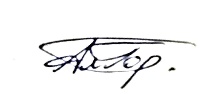 Заведующий кафедрой:               В.А. Понькин                               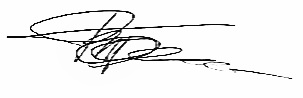 семестрформа проведения практикипродолжительность практикиВосьмой, Девятыйнепрерывно (выделяется один период)4 недели + 4 неделиКод и наименование компетенцииКод и наименование индикаторадостижения компетенцииПланируемые результаты обучения при прохождении практикиПК-1 Способен осуществлять музыкально-исполнительскую деятельность в качестве дирижера оперно-симфонического оркестраИД-ПК-1.1 Реализация профессиональных знаний, умений и навыков для осуществления музыкально- исполнительской деятельности в качестве дирижера оперно-симфонического оркестра– использует профессиональные дирижерские исполнительские навыки для успешного исполнения оркестровых сочинений и реализации их индивидуальной художественной интерпретации в публичном выступлении;ПК-1 Способен осуществлять музыкально-исполнительскую деятельность в качестве дирижера оперно-симфонического оркестраИД-ПК-1.2 Исполнение сочинений различной жанрово-стилистической направленности с соблюдением корректности прочтения музыкального текста– использует профессиональные дирижерские исполнительские навыки для успешного исполнения оркестровых сочинений и реализации их индивидуальной художественной интерпретации в публичном выступлении;ПК-1 Способен осуществлять музыкально-исполнительскую деятельность в качестве дирижера оперно-симфонического оркестраИД-ПК-1.3 Реализация творческого замысла посредством дирижерских исполнительских технологий– использует профессиональные дирижерские исполнительские навыки для успешного исполнения оркестровых сочинений и реализации их индивидуальной художественной интерпретации в публичном выступлении;ПК-2 Способен овладевать разнообразным по стилистике классическим и современным профессиональным хоровым или оркестровым (ансамблевым) репертуаром, создавая индивидуальную художественную интерпретацию музыкальных произведенийИД-ПК-2.1 Использование интеллектуальной и творческой базы для создания художественной интерпретации музыкального произведения– осуществляет осмысленную и плодотворную деятельность по подготовке и проведению репетиционной работы для успешной реализации выступлений оркестра;ПК-2 Способен овладевать разнообразным по стилистике классическим и современным профессиональным хоровым или оркестровым (ансамблевым) репертуаром, создавая индивидуальную художественную интерпретацию музыкальных произведенийИД-ПК-2.2 Реализация знаний, умений и навыков в процессе формирования художественной интерпретации музыкального произведения– осуществляет осмысленную и плодотворную деятельность по подготовке и проведению репетиционной работы для успешной реализации выступлений оркестра;ПК-2 Способен овладевать разнообразным по стилистике классическим и современным профессиональным хоровым или оркестровым (ансамблевым) репертуаром, создавая индивидуальную художественную интерпретацию музыкальных произведенийИД-ПК-2.3 Создание индивидуальной исполнительской интерпретации в соответствии со стилистическими и жанровыми особенностями музыкального произведения в контексте выбранного исторического периода– осуществляет осмысленную и плодотворную деятельность по подготовке и проведению репетиционной работы для успешной реализации выступлений оркестра;ПК-3 Способен планировать и проводить репетиционную работу с профессиональными, любительскими (самодеятельными) и учебными творческими коллективамиИД-ПК-3.1 Осуществление самостоятельной репетиционной работы с оркестром в контексте профессиональных компетенций и требований– взаимодействует с другими исполнителями в практике оркестровой репетиционной и концертной деятельности на высоком профессиональном уровнеПК-3 Способен планировать и проводить репетиционную работу с профессиональными, любительскими (самодеятельными) и учебными творческими коллективамиИД-ПК-3.2 Осуществление самостоятельной репетиционной работы с оркестром по освоению и совершенствованию навыков исполнения оперно-симфонического репертуара– взаимодействует с другими исполнителями в практике оркестровой репетиционной и концертной деятельности на высоком профессиональном уровнеПК-3 Способен планировать и проводить репетиционную работу с профессиональными, любительскими (самодеятельными) и учебными творческими коллективамиИД-ПК-3.3 Представление репетиционной работы как профессиональной основы дирижерской деятельности – взаимодействует с другими исполнителями в практике оркестровой репетиционной и концертной деятельности на высоком профессиональном уровнепо очной форме обучения – 13з.е.468час.Структура и объем практикиСтруктура и объем практикиСтруктура и объем практикиСтруктура и объем практикиСтруктура и объем практикиСтруктура и объем практикивсего, часАудиторная, внеаудиторная и иная контактная работа, часАудиторная, внеаудиторная и иная контактная работа, часпрактическая подготовка: самостоятельная работа обучающегося формы текущего контроля успеваемости, промежуточной аттестациивсего, часпрактическая подготовка:лекции, часпрактическая подготовка: практические занятия, часпрактическая подготовка: самостоятельная работа обучающегося формы текущего контроля успеваемости, промежуточной аттестации8 семестр21668148Практическое занятие. Тема №1Методическая работа.Формы текущего контроля:ПрослушиваниеПрактическое занятие. Тема №2.Активная ассистентская практика в организации и проведении репетиций учебного оркестра.Формы текущего контроля:ПрослушиваниеЗачет с оценкой9 семестр252102150Практическое занятие. Тема №1Методическая работа.Формы текущего контроля:ПрослушиваниеПрактическое занятие. Тема №2.Активная ассистентская практика в организации и проведении репетиций учебного оркестра.Формы текущего контроля:ПрослушиваниеЗачет с оценкойВСЕГО:468170298Наименование этапов практикиТрудоемкость, часСодержание практической работы,включая аудиторную, внеаудиторную и иную контактную работу, а также самостоятельную работу обучающегосяФормы текущего контроля успеваемостиВосьмой семестрВосьмой семестрВосьмой семестрВосьмой семестрОрганизационный2организационное собрание для разъяснения целей, задач, содержания и порядка прохождения практики;определение исходных данных, цели и методов выполнения задания;формулировка и распределение задач для формирования индивидуальных заданий;анализ индивидуального задания и его уточнение;составление плана-графика практики;согласование индивидуального задания по прохождению практики;разработка и утверждение индивидуальной программы практики;СобеседованиеОсновной166Практическая работа (работа по месту практики):1. Выполнение типового практического задания:Методическая работа. Анализ интерпретаций симфонических и вокально-симфонических произведений.2. Выполнение частного практического задания:Активная ассистентская практика в организации и проведении репетиций учебного оркестра.3. Ведение дневника практики.Собеседование по этапам прохождения практики с определением качества фактически выполненных частей индивидуального задания на практику:наблюдение за выполнением практических работ,проверка выполненного раздела программы практики,экспертная оценка выполнения практических заданий,проверка дневника практики,контрольные прослушивания при проведении практики, анализ промежуточных результатов практической работы.Заключительный2обобщение результатов индивидуальной работы на практике; проверка полноты и правильности выполнения общего задания, составление отчетов по практике на основе аналитических материалов и практических результатов по итогам практики;оформление дневника практики. написание отчета по практике на основе аналитических материалов по результатам исследования;защита отчета по практике на зачете.Собеседование по этапам прохождения практики с определением качества фактически выполненных частей индивидуального задания на практику:представление обучающимся:практического и документарного материала в соответствии с индивидуальным заданием по практику,дневника практики,отчета по практике.Уровни сформированности компетенцииОценка в пятибалльной системепо результатам текущей и промежуточной аттестацииПоказатели уровня сформированности Показатели уровня сформированности Показатели уровня сформированности Уровни сформированности компетенцииОценка в пятибалльной системепо результатам текущей и промежуточной аттестацииуниверсальной(-ых) компетенции(-й)общепрофессиональной(-ых) компетенцийпрофессиональной(-ых)компетенции(-й)Уровни сформированности компетенцииОценка в пятибалльной системепо результатам текущей и промежуточной аттестацииПК-1:ИД-ПК-1.1ИД-ПК-1.2ИД-ПК-1.3ПК-2:
ИД-ПК-2.1ИД-ПК-2.2ИД-ПК-2.3ПК-3:
ИД-ПК-3.1ИД-ПК-3.2ИД-ПК-3.3высокийотличноОбучающийся:– показывает высокие творческие способности в понимании, изложении и практическом использовании профессиональных навыков по подготовке и проведению репетиционной работы для успешной реализации концертной деятельности оркестра– демонстрирует высокий коммуникативный статус в профессиональной деятельности при руководстве оркестром– демонстрирует исчерпывающие навыки чтения и анализа оркестровых партитур, свободно ориентируется в исполняемом тексте, дает профессионально грамотные ответы на вопросы жанрово-стилистических особенностей музыкального текстаповышенныйхорошоОбучающийся:– показывает хорошие творческие способности в понимании, изложении и практическом использовании профессиональных навыков по подготовке и проведению репетиционной работы для успешной реализации концертной деятельности оркестра– демонстрирует продвинутые навыки в профессиональной деятельности при руководстве оркестром– демонстрирует достаточные навыки чтения и анализа оркестровых партитур, ориентируется в исполняемом тексте, дает грамотные ответы на вопросы жанрово-стилистических особенностей музыкального текстабазовыйудовлетворительноОбучающийся: – показывает достаточные творческие способности в понимании, изложении и практическом использовании профессиональных навыков по подготовке и проведению репетиционной работы для реализации концертной деятельности оркестра– демонстрирует достаточные навыки в профессиональной деятельности при руководстве оркестром– демонстрирует достаточные навыки чтения и анализа оркестровых партитур, не в полной мере ориентируется в исполняемом тексте, дает приемлемые ответы на вопросы жанрово-стилистических особенностей музыкального текстанизкийнеудовлетворительноОбучающийся:демонстрирует фрагментарные знания теоретического и практического материал, допускает грубые ошибки при его изложении на занятиях и в ходе промежуточной аттестации;не обладает достаточными навыками подбора оркестрового репертуара и составления концертной программы;анализирует оркестровый репертуар в недостаточном объеме, испытывает серьёзные затруднения в применении теоретических знаний, не справляется с решением задач профессиональной направленности высокого уровня сложности, обоснование принятых решений поверхностно или не корректно;демонстрирует отсутствие необходимых творческих способностей в понимании, изложении и практическом использовании профессиональных навыков, демонстрирует отсутствие устойчивых навыков при подготовке и проведении репетиционной работы для реализации концертной деятельности при руководстве оркестромне обладает навыками в области профессиональной коммуникации в составе при руководстве оркестром;коммуникативный статус неудовлетворительныйне ориентируется в исполняемом тексте, не способен давать профессионально грамотные ответы на вопросы жанрово-стилистических особенностей музыкального текстаиспытывает серьёзные затруднения в применении теоретических положений при решении практических задач профессиональной направленности стандартного уровня сложности, не владеет необходимыми для этого навыками и приёмами;не способен проанализировать музыкальное произведение, путается в жанрово-стилевых особенностях произведения;не владеет принципами пространственно-временной организации музыкального произведения, что затрудняет определение стилей и жанров произведения;выполняет задания только по образцу и под руководством преподавателя;ответ отражает отсутствие знаний на базовом уровне теоретического и практического материала в объеме, необходимом для дальнейшей учебы.Обучающийся:демонстрирует фрагментарные знания теоретического и практического материал, допускает грубые ошибки при его изложении на занятиях и в ходе промежуточной аттестации;не обладает достаточными навыками подбора оркестрового репертуара и составления концертной программы;анализирует оркестровый репертуар в недостаточном объеме, испытывает серьёзные затруднения в применении теоретических знаний, не справляется с решением задач профессиональной направленности высокого уровня сложности, обоснование принятых решений поверхностно или не корректно;демонстрирует отсутствие необходимых творческих способностей в понимании, изложении и практическом использовании профессиональных навыков, демонстрирует отсутствие устойчивых навыков при подготовке и проведении репетиционной работы для реализации концертной деятельности при руководстве оркестромне обладает навыками в области профессиональной коммуникации в составе при руководстве оркестром;коммуникативный статус неудовлетворительныйне ориентируется в исполняемом тексте, не способен давать профессионально грамотные ответы на вопросы жанрово-стилистических особенностей музыкального текстаиспытывает серьёзные затруднения в применении теоретических положений при решении практических задач профессиональной направленности стандартного уровня сложности, не владеет необходимыми для этого навыками и приёмами;не способен проанализировать музыкальное произведение, путается в жанрово-стилевых особенностях произведения;не владеет принципами пространственно-временной организации музыкального произведения, что затрудняет определение стилей и жанров произведения;выполняет задания только по образцу и под руководством преподавателя;ответ отражает отсутствие знаний на базовом уровне теоретического и практического материала в объеме, необходимом для дальнейшей учебы.Обучающийся:демонстрирует фрагментарные знания теоретического и практического материал, допускает грубые ошибки при его изложении на занятиях и в ходе промежуточной аттестации;не обладает достаточными навыками подбора оркестрового репертуара и составления концертной программы;анализирует оркестровый репертуар в недостаточном объеме, испытывает серьёзные затруднения в применении теоретических знаний, не справляется с решением задач профессиональной направленности высокого уровня сложности, обоснование принятых решений поверхностно или не корректно;демонстрирует отсутствие необходимых творческих способностей в понимании, изложении и практическом использовании профессиональных навыков, демонстрирует отсутствие устойчивых навыков при подготовке и проведении репетиционной работы для реализации концертной деятельности при руководстве оркестромне обладает навыками в области профессиональной коммуникации в составе при руководстве оркестром;коммуникативный статус неудовлетворительныйне ориентируется в исполняемом тексте, не способен давать профессионально грамотные ответы на вопросы жанрово-стилистических особенностей музыкального текстаиспытывает серьёзные затруднения в применении теоретических положений при решении практических задач профессиональной направленности стандартного уровня сложности, не владеет необходимыми для этого навыками и приёмами;не способен проанализировать музыкальное произведение, путается в жанрово-стилевых особенностях произведения;не владеет принципами пространственно-временной организации музыкального произведения, что затрудняет определение стилей и жанров произведения;выполняет задания только по образцу и под руководством преподавателя;ответ отражает отсутствие знаний на базовом уровне теоретического и практического материала в объеме, необходимом для дальнейшей учебы.Виды работ:100-балльная шкалапятибалльная системаВыполнение типовых заданий индивидуального плана работы, отраженных в дневнике практики;2 - 5Выполнение частных заданий плана работы, отраженных в дневнике практики;2 - 5Подготовка отчетной документации по практике:– дневник практики,2 – 5– заключение руководителя практики от профильной организации/предприятия2 – 5– отчет о прохождении практики2 – 5Итого:2 - 5Форма промежуточной аттестацииКритерии оцениванияШкалы оцениванияШкалы оцениванияНаименование оценочного средстваКритерии оценивания100-балльная системаПяти-балльная системаЗачет с оценкой:прослушиваниеОбучающийся корректно провел репетицию и исполнил выбранную программу с верным использованием мануального аппарата. В исполнении были учтены и сохранены все особенности оркестровой фактуры и голосоведения, точно передан художественный образ сочинения, с учетом стилевого и исторического контекста. Обучающийся четко организовал свою подготовительную работу и успешно представил программу на высоком профессиональном уровне.5Зачет с оценкой:прослушиваниеОбучающийся корректно провел репетицию и выбранную программу с незначительными неточностями использовании мануального аппарата. В исполнении в целом были учтены и сохранены особенности оркестровой фактуры и голосоведения, передан художественный образ сочинения, с учетом стилевого и исторического контекста с небольшими недочетами. Обучающийся успешно организовал свою подготовительную работу и хорошо представил программу.4Зачет с оценкой:прослушиваниеОбучающийся провел репетицию на удовлетворительном уровне и исполнил выбранную программу со значительными неточностями в использовании мануального аппарата. В исполнении были слабо учтены и со значительными потерями сохранены особенности оркестровой фактуры и голосоведения, художественный образ сочинения передан со значительными стилевыми недочетами. Обучающийся испытывал трудности с организацией своей подготовительной работы, из-за чего программа представлена с существенными недочетами.3Зачет с оценкой:прослушиваниеОбучающийся испытывал значительные затруднения в репетиционном процессе и исполнил выбранную программу со значительными недочетами. В исполнении не были учтены и оказались утрачены особенности оркестровой фактуры и голосоведения, художественный образ сочинения не был сформирован. Обучающийся испытывал непреодолимые трудности с организацией своей подготовительной работы.2Форма контроля 100-балльная системапятибалльная системаТекущий контроль2 - 5Промежуточная аттестация (защита отчета по практике)зачтено (отлично)зачтено (хорошо)зачтено (удовлетворительно)не зачтено (неудовлетворительно)Итого за семестрзачтено (отлично)зачтено (хорошо)зачтено (удовлетворительно)не зачтено (неудовлетворительно)1115035, г. Москва, ул. Садовническая, д. 52/45 Аудитория №108 большой залКомплект Производственной мебели, музыкальные инструменты: рояли концертные Stainway Sons 227, Концертная арфа "Lyon@Healy", Chicago№ п/пАвтор(ы)Наименование изданияВид издания (учебник, УП, МП и др.)ИздательствоГод изданияАдрес сайта ЭБС или электронного ресурса (заполняется для изданий в электронном виде)Количество экземпляров в библиотеке Университета 1234567812.1 Основная литература, в том числе электронные издания12.1 Основная литература, в том числе электронные издания12.1 Основная литература, в том числе электронные издания12.1 Основная литература, в том числе электронные издания12.1 Основная литература, в том числе электронные издания12.1 Основная литература, в том числе электронные издания1Варламов Д. И., Тремзина О. С.Ауфтакт в дирижированииУчебно-методическое пособиеСаратовская государственная консерватория им. Л. В. Собинова2014https://e.lanbook.com/book/72101 2Вейнгартнер Ф.О дирижированииМонографияСПб.: Композитор2015http://e.lanbook.com/book/63274 3Малько Н. А. Основы техники дирижированияМонографияСПб.: Композитор2015https://e.lanbook.com/book/73040 12.2 Дополнительная литература, в том числе электронные издания 12.2 Дополнительная литература, в том числе электронные издания 12.2 Дополнительная литература, в том числе электронные издания 12.2 Дополнительная литература, в том числе электронные издания 12.2 Дополнительная литература, в том числе электронные издания 12.2 Дополнительная литература, в том числе электронные издания 1Коллектив авторов Исполнительская интерпретация. Музыкальная наука. Музыкальная и театральная педагогика. II часть.Сборник статейСаратовская государственная консерватория им. Л. В. Собинова 2013 https://e.lanbook.com/book/72067 2Корыхалова Н. П.Музыкально-исполнительские терминыУчебное пособиеСПб.: Композитор2007https://e.lanbook.com/book/41038 3Тарасов Л. М., Константинова И. Г.Артуро Тосканини, великий маэстроМонографияСПб.: «Лань», «Планета музыки»2011https://e.lanbook.com/book/1980 4Соболева Н. А.Художественно-невербальная коммуникация и ее преломление в дирижерском исполнительствеМонография Вологодский государственный университет 2014https://e.lanbook.com/book/93102 12.3 Методические материалы (указания, рекомендации по освоению практики авторов РГУ им. А. Н. Косыгина)12.3 Методические материалы (указания, рекомендации по освоению практики авторов РГУ им. А. Н. Косыгина)12.3 Методические материалы (указания, рекомендации по освоению практики авторов РГУ им. А. Н. Косыгина)12.3 Методические материалы (указания, рекомендации по освоению практики авторов РГУ им. А. Н. Косыгина)12.3 Методические материалы (указания, рекомендации по освоению практики авторов РГУ им. А. Н. Косыгина)12.3 Методические материалы (указания, рекомендации по освоению практики авторов РГУ им. А. Н. Косыгина)12.3 Методические материалы (указания, рекомендации по освоению практики авторов РГУ им. А. Н. Косыгина)12.3 Методические материалы (указания, рекомендации по освоению практики авторов РГУ им. А. Н. Косыгина)1Понькин В. А.Методические указания по освоению практики «Производственная практика. Творческая практика» Методические указанияУтверждено на заседании кафедры 27 апреля 2021 года протокол №92021ЭИОС№ ппЭлектронные учебные издания, электронные образовательные ресурсыЭБС «Лань» http://www.e.lanbook.com/«Znanium.com» научно-издательского центра «Инфра-М»http://znanium.com/ Электронные издания «РГУ им. А.Н. Косыгина» на платформе ЭБС «Znanium.com» http://znanium.com/Профессиональные базы данных, информационные справочные системы………№п/пПрограммное обеспечениеРеквизиты подтверждающего документа/ Свободно распространяемоеWindows 10 Pro, MS Office 2019 контракт № 18-ЭА-44-19 от 20.05.2019PrototypingSketchUp: 3D modeling for everyoneконтракт № 18-ЭА-44-19 от 20.05.2019V-Ray для 3Ds Max контракт № 18-ЭА-44-19 от 20.05.2019№ ппгод обновления РППхарактер изменений/обновлений с указанием разделаномер протокола и дата заседания кафедры